	Женева, 28 июня 2013 годаУважаемая госпожа,
уважаемый господин,1	В дополнение к Циркуляру 29 БСЭ от 12 июня 2013 года просим принять к сведению, что ввиду непредвиденных обстоятельств следующие мероприятия, которые планировалось провести в Сан-Паулу, Бразилия, были отменены:•	второе собрание Оперативной группы по умным устойчивым городам 31 июля 
2013 года;•	семинар-практикум "Университеты, стандарты экологически чистых ИКТ и Латинская Америка" 1 августа 2013 года.2	Вместе с тем семинар-практикум "Умные устойчивые города в Латинской Америке", который любезно принимает компания Telefónica, состоится, как и планировалось, 30 июля 2013 года в помещении Oficina Telefônica Vivo Brasil, Teatro Vivo, Av. Dr. Chucri Zaidan, 860 – 04583-110 – Morumbi – São Paulo – Brasil.Приносим свои извинения за доставленные неудобства.С уважением,Малколм Джонсон
Директор Бюро
стандартизации электросвязиБюро стандартизации 
электросвязи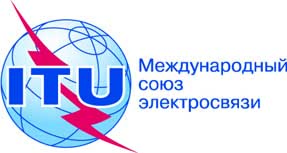 Осн.:



Тел.:
Факс:
Эл. почта:Исправление 1
к Циркуляру 29 БСЭ
TSB Workshops/A.N.

+41 22 730 6301
+41 22 730 5853tsbworkshops@itu.int–	Администрациям Государств – Членов Союза–	Членам Сектора МСЭ-Т–	Ассоциированным членам МСЭ-Т–	Академическим организациям − Членам МСЭ-ТКопии:–	Председателям и заместителям председателей исследовательских комиссий МСЭ-Т–	Директору Бюро развития электросвязи–	Директору Бюро радиосвязи–	Директору Регионального отделения МСЭ для Северной и Южной Америки, Бразилиа–	Главе Зонального отделения МСЭ, Сантьяго, Чили–	Постоянному представительству Бразилии в ШвейцарииПредмет:Семинар-практикум МСЭ "Умные устойчивые города в Латинской Америке" (Сан-Паулу, Бразилия, 30 июля 2013 г.); и
семинар-практикум МСЭ "Университеты, стандарты экологически 
чистых ИКТ и Латинская Америка" (Сан-Паулу, Бразилия, 1 августа 2013 г.)